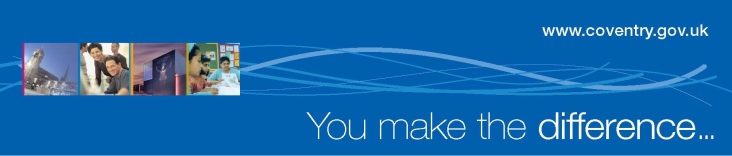 1) Equal Opportunities Monitoring Form	ConfidentialCoventry City Council is committed to equal opportunities in employment and service delivery. To help us do this, it is mandatory that all applicants complete this monitoring form. Failure to do so will result in your application being withdrawn from the recruitment process.The information contained in the form is for monitoring purposes only and is not provided to the short listing panel.Tape	Large Print	E-mail	BrailleEqual Opportunities Monitoring Form	Confidential2) Equality (Disability) Act 2010The Council is required by the government to record numbers of applicants protected by the Disability Discrimination Act 1995. This information is also important in monitoring the success of Council policies and initiatives that aim to attract more applications from people with disabilities.The Equality (Disability) Act 2010 protects people who:-	have an impairment-	are disabled-	have long-term health conditionsThis is providing that this has a "substantial and long term* adverse effect on a person's ability to carry out normal day-to-day activities".Long term is defined as 12 months or longer (or, if the condition is a new one, the expectation that it will be 12 months or longer).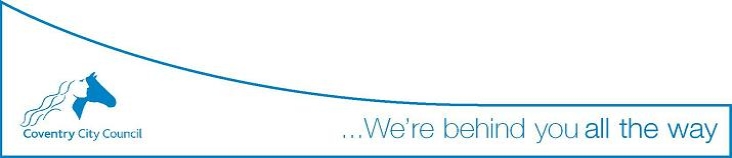 Job Ref:	Job Title:Job Ref:	Job Title:Job Ref:	Job Title:GenderMale	Female	Date of Birth		DD/MM/YYYYGenderMale	Female	Date of Birth		DD/MM/YYYYGenderMale	Female	Date of Birth		DD/MM/YYYYEthnic Group (These groups are from the 2001 National Census)Ethnic Group (These groups are from the 2001 National Census)Ethnic Group (These groups are from the 2001 National Census)1) Choose one section from a) to f)2) Then select the box that best describes your cultural or ethnic background.3) If you select the last box within any category, please detail your ethnicity in the space provided underneath.a) WhiteBritishIrishOtherPlease state	     b) MixedWhite and Black CaribbeanWhite and Black AfricanWhite and AsianAny other mixed backgroundPlease state	     c) Asian or Asian BritishIndianPakistaniBangladeshiAny other Asian backgroundPlease state	     d) Black or Black BritishCaribbeanAfricanOtherPlease state	     e) Chinese or other ethnic groupChineseOtherPlease state	     f) Prefer not to state ethnicityPrefer not to state ethnicityf) Prefer not to state ethnicityPrefer not to state ethnicityf) Prefer not to state ethnicityPrefer not to state ethnicitySexual orientationHeterosexualGay ManGay Woman / LesbianBisexualPrefer not to stateIs your gender identity the same as the gender you were assigned at birth?Yes	No	Prefer not to stateReligion/BeliefBuddhistChristianHinduJewishMuslimSikhNoneOtherPrefer not to stateDisability Act 2010Do you think that you have a disability in accordance with the terms of the Equality Act 2010?Yes	NoDisability Act 2010Do you think that you have a disability in accordance with the terms of the Equality Act 2010?Yes	NoIf yes, please indicate which category best describes your disability:Hearing impairmentVisual impairment (not corrected by spectacles or contact lenses)Physical impairmentMental healthLearning difficulties*Other (please specify)      Prefer not to stateIf yes, please indicate which category best describes your disability:Hearing impairmentVisual impairment (not corrected by spectacles or contact lenses)Physical impairmentMental healthLearning difficulties*Other (please specify)      Prefer not to stateMedia: Where did you hear about this vacancy?School / College / Careers ServiceJob CentreCasual EnquiryAdvertisement **Please specify where the advert was seenInformation from existing employeeJob Vacancy CircularWebsiteRecruitment EventOpen DayData Protection Act 1998 - The personal data that you provide will be used in connection with your application for vacancies at the Council. Your information will not be shared with the Recruitment Panel and will be used for research, analysis and statistical purposes and it may also be used to meet our statutory obligations under the Disability Discrimination Act 1995. Unsuccessful candidate’s application forms will be destroyed after 6 months.I agree to the processing of the information that I have provided.Signature: 	Date: Data Protection Act 1998 - The personal data that you provide will be used in connection with your application for vacancies at the Council. Your information will not be shared with the Recruitment Panel and will be used for research, analysis and statistical purposes and it may also be used to meet our statutory obligations under the Disability Discrimination Act 1995. Unsuccessful candidate’s application forms will be destroyed after 6 months.I agree to the processing of the information that I have provided.Signature: 	Date: 